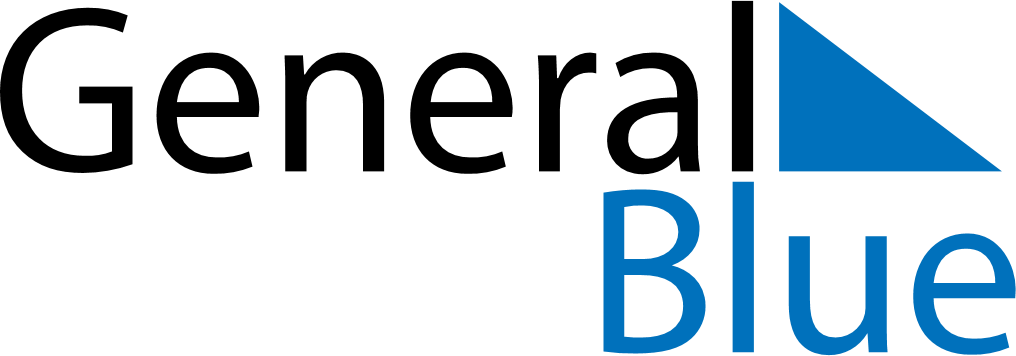 June 1580June 1580June 1580June 1580June 1580SundayMondayTuesdayWednesdayThursdayFridaySaturday123456789101112131415161718192021222324252627282930